WIOSNA W OGRODZIEZad. 1 Czytanie ze zrozumieniem: „Wiosna w ogrodzie”.

Agatka, Szymek i Ola to mali ogrodnicy. Wiosną mają 
dużo pracy. Agata przekopuje łopatą ziemię i wyrzuca 
korzenie chwastów. Ola sadzi cebulki kwiatów, sieje 
kwiaty i warzywa. Szymek obcina gałązki krzewów. Na 
koniec ogrodnicy podleją konewką nasiona. 
Odpowiedz na pytania i narysuj obrazek do tekstu:
1. Co robi Szymek?
______________________________________________________
2. Kto sieje kwiaty?

______________________________________________________
3. Czym Agata przekopuje ziemię?Zad. 2 Przeczytaj uważnie tekst, wykonaj polecenia i odpowiedz na pytania.
Wiosna to piękna pora roku. Krzewy i drzewa pokryły się świeżą zielenią. Kwitnie bez i forsycja. W sadach zakwitły brzoskwinie, grusze i jabłonie. Wszyscy zachwycają się czerwonymi tulipanami, żółtymi żonkilami i różowymi hiacyntami.

Jakie krzewy zakwitły?
..........................................................................................................................

Co wszystkim podoba się w ogródku? 
...................................................................................................................Zad. 3 Pokoloruj odpowiedni wazon.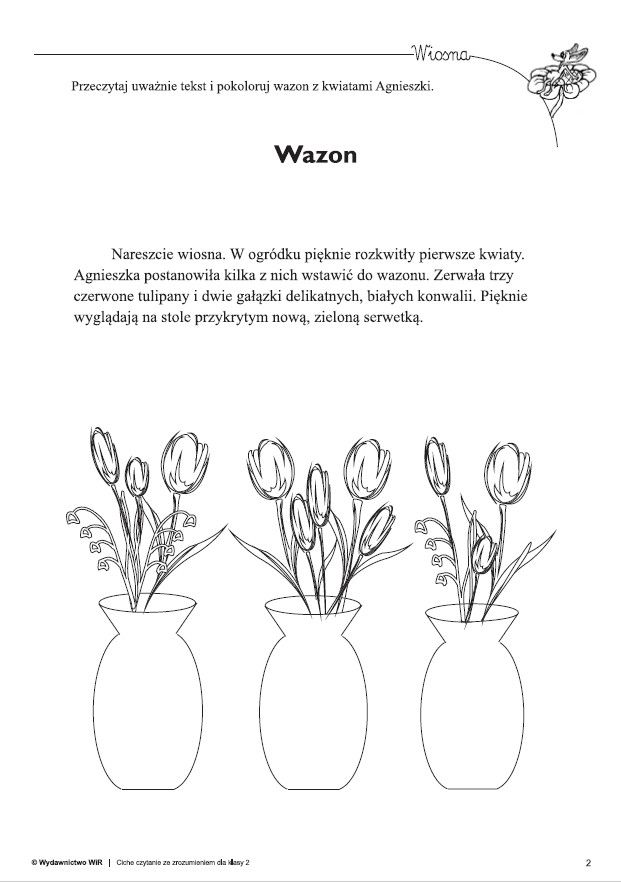 Wstaw podane słowa w odpowiednie miejsca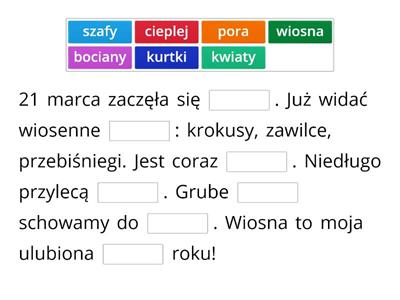 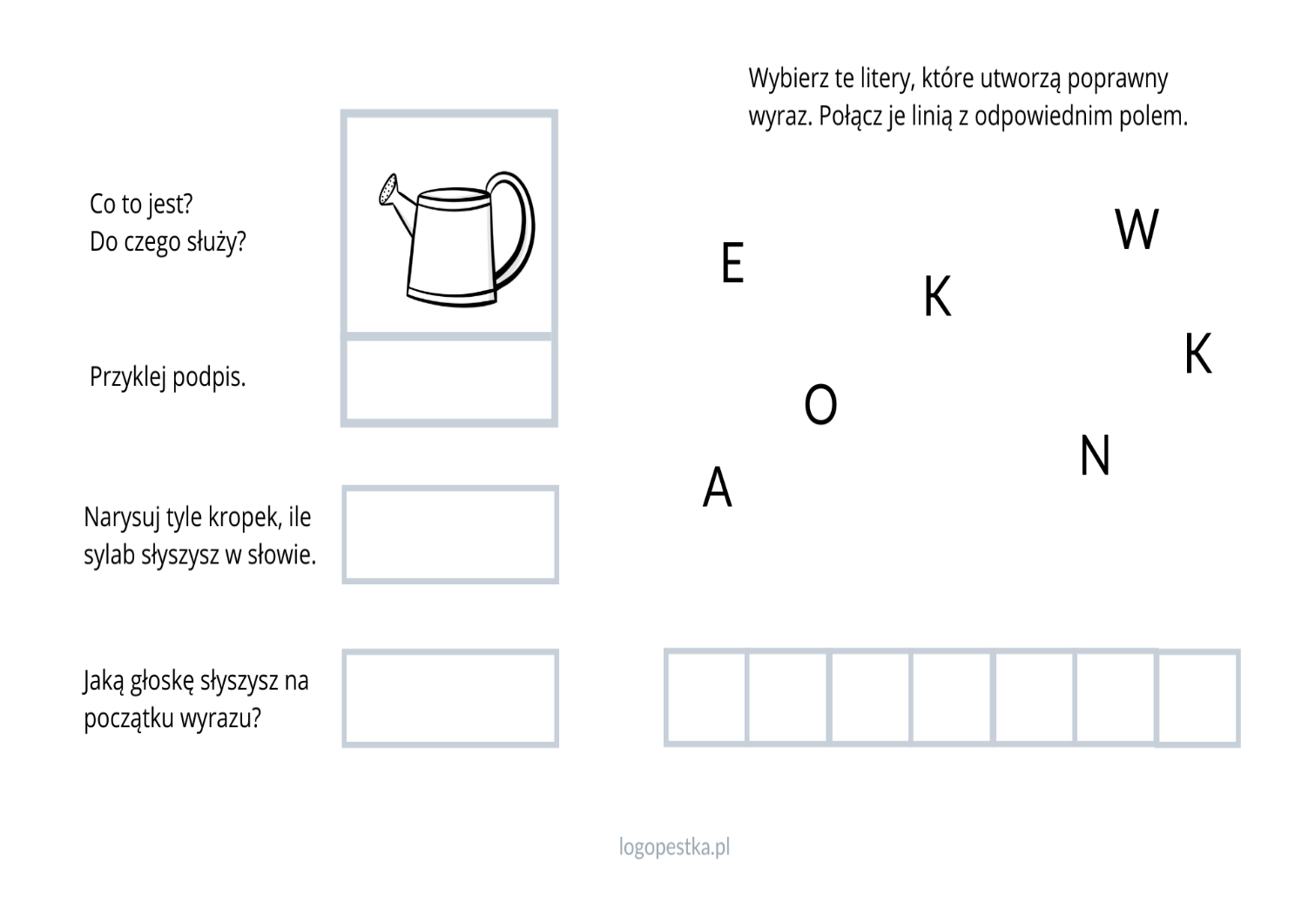 Dopasuj cienie do kwiatów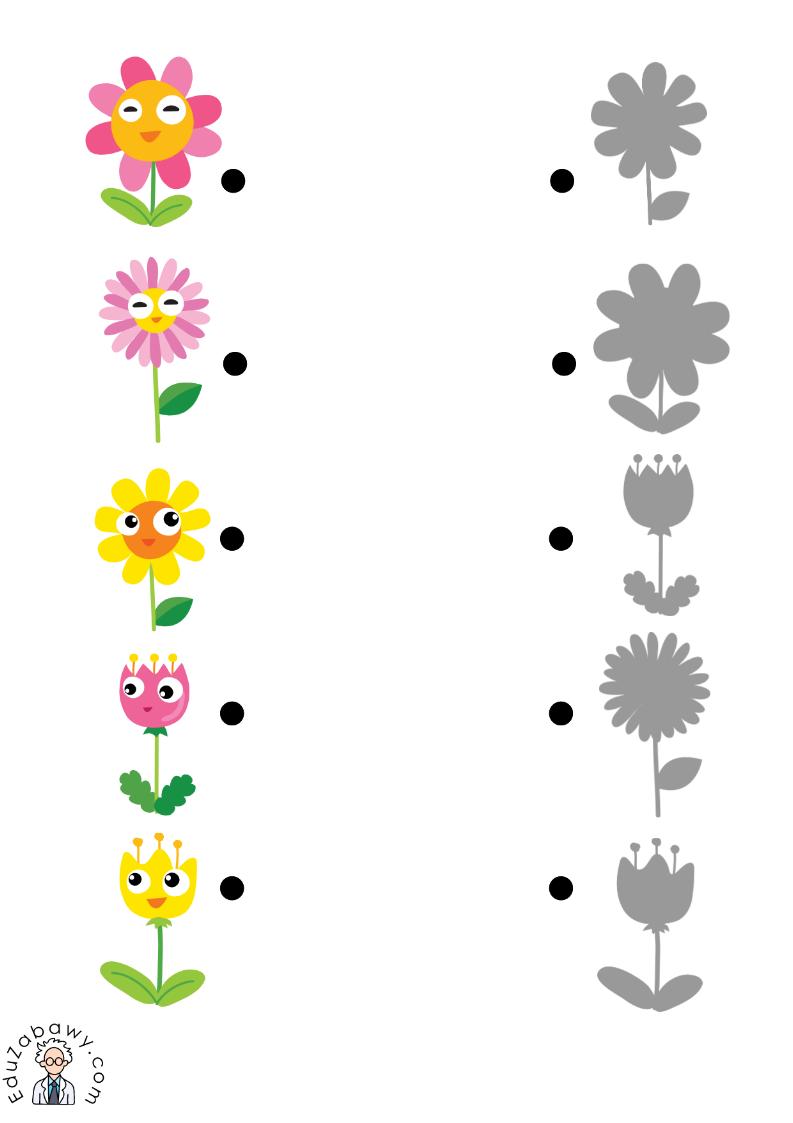 Odnajdź i policz takie same kwiaty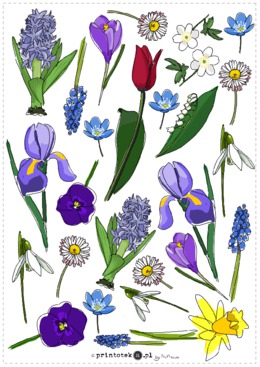 Wykonaj działania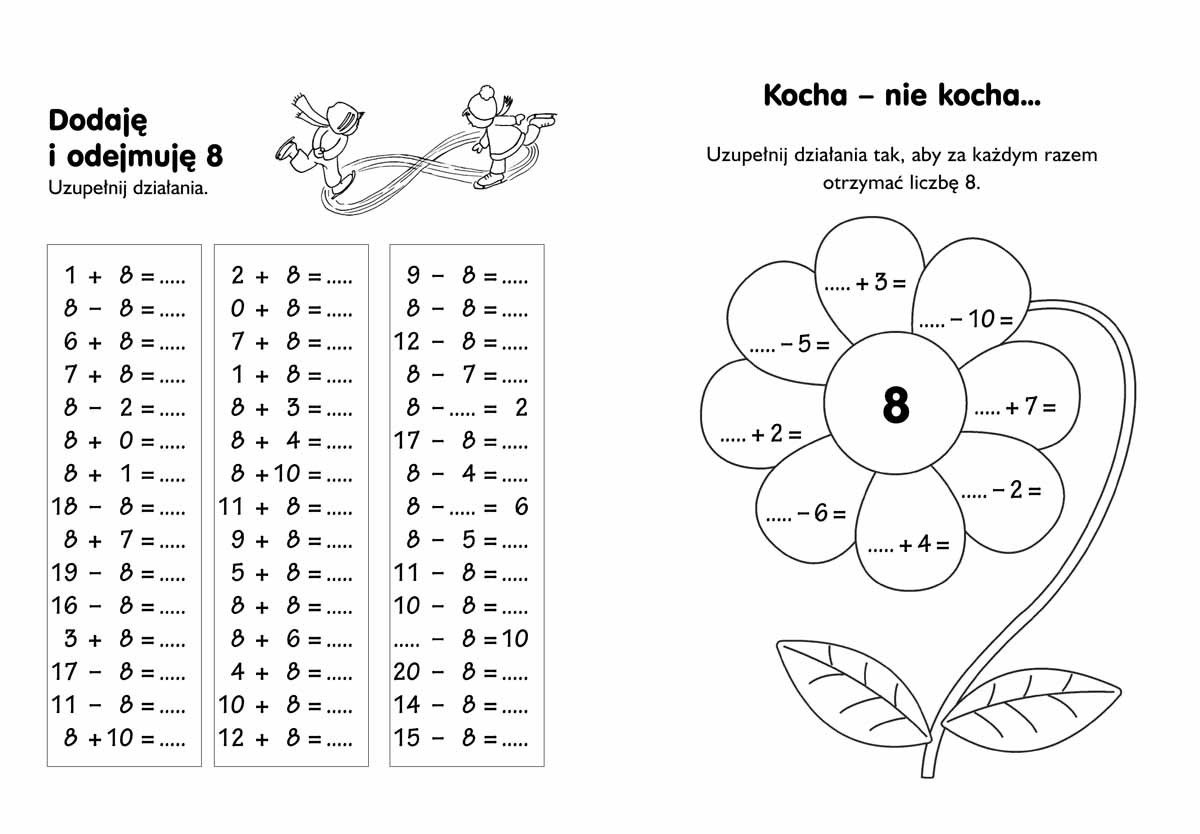 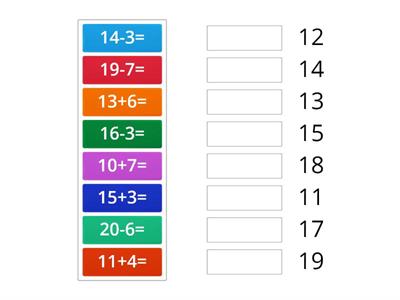 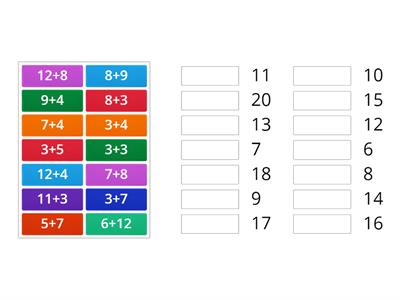 Sztuka użytkowaPogoda za oknem coraz ładniejsza, kwiatów coraz więcej, więc proponuję wykonać swój własny kolorowy bukiet kwiatów, który będzie wiosenną dekoracją w naszych domach.Materiały:- zielona kartka z bloku kolorowego- papier kolorowy- klej, nożyczkiSposób wykonania:Zginamy zieloną kartkę z bloku na połowę (wzdłuż) i nacinamy od strony grzbietu paski o szerokości około 2 cm. Można takie paski wcześniej narysować ołówkiem, aby podczas wycinania zachować równe odległości. Naciętą kartkę zwijamy w rulonik i sklejamy u podstawy. Następnie wyginamy paski na boki.Każdą łodygę prostujemy w zgięciu i przyklejamy wycięte z kolorowego papieru kwiatki.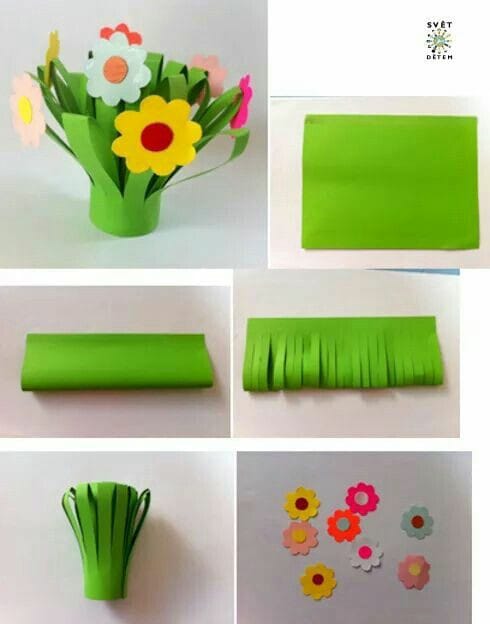 Zajęcia kulinarneRozpoczął się sezon na nowalijki, czyli pierwsze, świeże warzywa, którymi wita nas wiosna. Wyczekujemy ich z utęsknieniem, bo po zimie nasz organizm domaga się witamin. Proponuję, aby uczniowie z pomocą rodziców przygotowali np. twarożek z rzodkiewką lub jajecznicę ze szczypiorkiem jako zdrowe i pożywne śniadanie. Smacznego! Gospodarstwo domowe p. Monika SzotZadanie nr 1Rozpoznajemy przyprawy kuchenne.. Zajrzyj do szafki z przyprawami i sprawdź ile masz takich samych przypraw. Powąchaj i posmakuj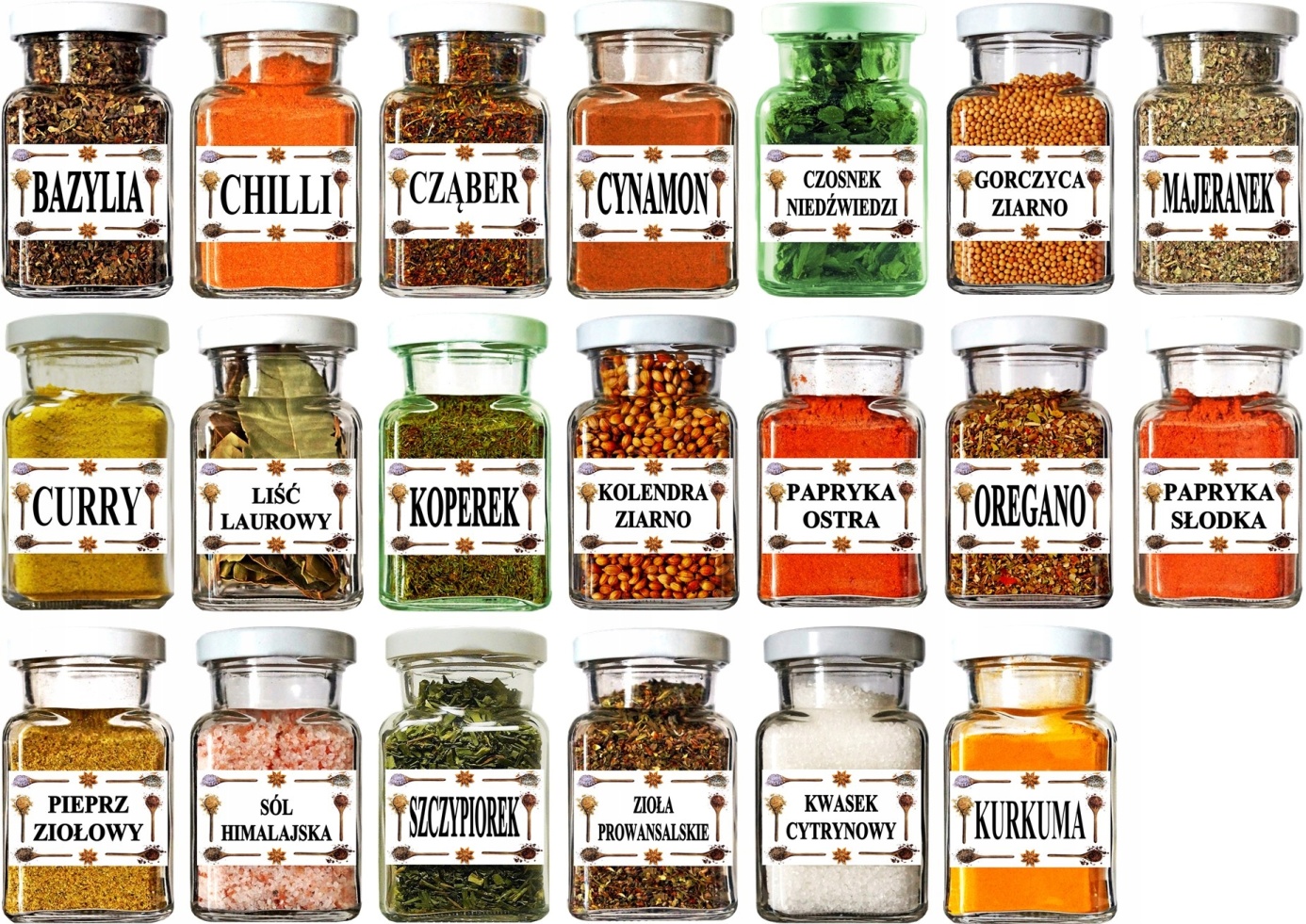 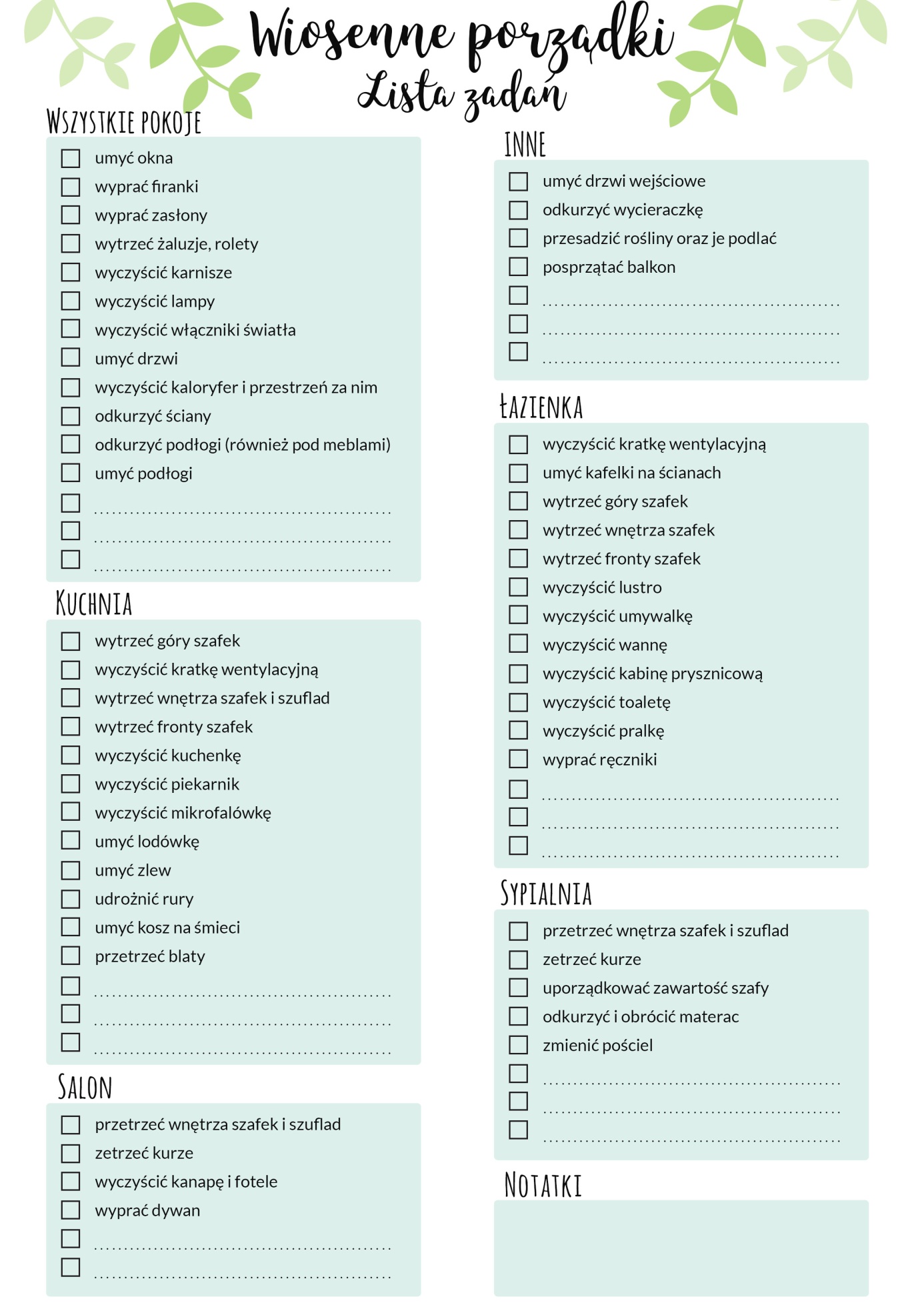 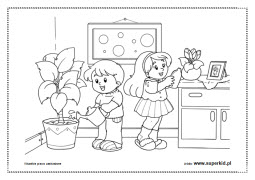 